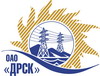 Открытое акционерное общество«Дальневосточная распределительная сетевая  компания»ПРОТОКОЛпроцедуры вскрытия конвертов с заявками участников ПРЕДМЕТ ЗАКУПКИ: право заключения Договора на поставку продукции: «Долото ударное буровое» для нужд филиала ОАО «ДРСК» «Южно-Якутские ЭС».Плановая стоимость: 932 203,40  руб. без НДСПРИСУТСТВОВАЛИ: три члена постоянно действующей Закупочной комиссии 2-го уровня: Заместитель председателя закупочной комиссии - Коржов С.А., Член закупочной комиссии – Лаптев И.А.Ответственный секретарь закупочной комиссии - Моторина О.А. Технический секретарь закупочной комиссии – Терёшкина Г.М.   ВОПРОСЫ ЗАСЕДАНИЯ КОНКУРСНОЙ КОМИССИИ:В адрес Организатора закупки поступило 4(четыре) заявки на участие в закупке в запечатанных конвертах.Представители Участников закупки, не присутствовали на  процедуре вскрытия конвертов с заявками.Дата и время начала процедуры вскрытия конвертов с заявками на участие в закупке: 15:00 часов местного времени 10.04.2013 г Место проведения процедуры вскрытия конвертов с заявками на участие в закупке: 675 000, г. Благовещенск, ул. Шевченко 28, каб. 244.В конвертах обнаружены заявки следующих Участников закупки:РЕШИЛИ:Утвердить протокол вскрытия конвертов с заявками участников12.04.2013г. Благовещенск218-МТПиР№п/пНаименование Участника закупки и его адрес Предмет и общая цена заявки на участие в закупкеПримечанияЗАО «Атлас Копко» г. Химки755 852,72 руб. без НДСООО «Комплекс технологий» г. Хабаровск822 033,89 руб. без НДСОтветственный секретарь________________________О.А. Моторина